АДМИНИСТРАЦИЯ НОВОСВЕТСКОГО СЕЛЬСКОГО ПОСЕЛЕНИЯГАТЧИНСКОГО МУНИЦИПАЛЬНОГО РАЙОНАПОСТАНОВЛЕНИЕОб утверждении муниципальной программы «Охрана земель на территорииНовосветского сельского поселения Гатчинского муниципального районаЛенинградской области на 2016 - 2018 годы»         В соответствии со ст.ст. 11, 12 и 13 Земельного кодекса РФ, ч. 2 ст. 14.1 Фе​дерального закона от 6 октября 2003 года № 131-ФЗ «Об общих принципах организации местного самоуправления в Российской Федерации», Уставом Новосветского сельского поселения Гатчинского муниципального района Ленинградской области»	       ПОСТАНОВЛЯЕТ:1. Утвердить муниципальную программу «Охрана земель на террито​рии  Новосветского сельского поселения Гатчинского муниципального района Ленинградской области на 2016 – 2018 годы» (прилагается).2.Настоящее Постановление вступает в силу после опубликования в периодическом сетевом издании «Гатчинская правда.ру» и подлежит размещению на официальном сайте МО Новосветское сельское поселение;3. Контроль за выполнением настоящего постановления оставляю за со​бой.4. Постановление вступает в силу на следующий день после его официального опубликования.Яковенко С.А.8 (81371) 68-888УТВЕРЖДЕНАпостановлением администрацииНовосветского сельскогопоселения Гатчинского муниципального района Ленинградской областиот _____________ № _____МУНИЦИПАЛЬНАЯ ПРОГРАММА«Охрана земель на территории Новосветского сельского поселения Гатчинского муниципального района Ленинградской области на 2016 - 2018 годы»ПАСПОРТмуниципальной программы «Охрана земель на территории Новосветского сельского поселения Гатчинского муниципального района Ленинградской области на 2016 - 2018 годы»1. Содержание проблемы и обоснование необходимости ее решения программными методамиЗемля - важнейшая часть общей биосферы, использование ее связано со всеми другими природными объектами: водами, лесами, животным и растительным миром, полезными ископаемыми и иными ценностями недр земли. Без использования и охраны земли практически невозможно использование других природных ресурсов. При этом бесхозяйственность по отношению к земле немедленно наносит или в недалеком будущем будет наносить вред окружающей природной среде, приводить не только к разрушению поверхностного слоя земли - почвы, ее химическому и радиоактивному загрязнению, но и сопровождаться экологическим ухудшением всего природного комплекса.Земля используется и охраняется в Российской Федерации как основа жизни и деятельности народов, проживающих на соответствующей территории. Эта формула служит фундаментом прав и обязанностей государства, занятия общества и землепользователей использованием и охраной земли в соответствии с действующим законодательством.Использование значительных объемов земельного фонда в различных це​лях накладывает определенные обязательства по сохранению природной цело​стности всех звеньев экосистемы окружающей среды. В природе все взаимосвя​зано. Поэтому нарушение правильного функционирования одного из звеньев, будь то лес, животный мир, земля, ведет к дисбалансу и нарушению целостно​сти экосистемы. Территории природного комплекса - лесные массивы, водные ландшафты, овражные комплексы, озелененные пространства природоохран​ные зоны и другие выполняют важнейшую роль в решении задачи обеспечения условий устойчивого развития сельского поселения.Местная программа «Охрана земель на территории Новосветского сель​ского поселения Гатчинского муниципального района  Ленинградской области на 2016 - 2018 годы» (далее - Программа) направлена на создание благоприятных условий использования и ох​раны земель, обеспечивающих реализацию государственной политики эффек​тивного и рационального использования и управления земельными ресурсами в интересах укрепления экономики сельского поселения.Нерациональное использование земли, потребительское и бесхозяйствен​ное отношение к ней приводят к нарушению выполняемых ею функций, сни​жению природных свойств.Охрана земель только тогда может быть эффективной, когда обеспечива​ется рациональное землепользование.Проблемы устойчивого социально-экономического развития Новосветского сельского поселения Гатчинского муниципального района Ленинградской области и экологически безопасной жизнедеятельности его жителей на современном этапе тесно связаны с реше​нием вопросов охраны и использования земель. На уровне сельского поселения можно решать местные проблемы охраны и использования земель самостоя​тельно, причем полным, комплексным и разумным образом в интересах не только ныне живущих людей, но и будущих поколений.2. Цели, задачи и сроки реализации ПрограммыЦелью Программы является: охрана и восстановление плодородия земель.Задачами Программы являются: 1) улучшение условий для устойчивого земледелия;2) повышения плодородия почв, сокращения поверхностного стока, уве​личения поглощения углекислого и других газов, оптимизации процессов поч​вообразования, увеличения водности рек и водоемов, создания условий для со​хранения биологического разнообразия.3. Ресурсное обеспечение ПрограммыФинансирование мероприятий Программы не предусмотрено.4. Механизм реализации ПрограммыРеализация Программы осуществляется на основе договоров, заключае​мых в установленном порядке муниципальным заказчиком с исполнителями мероприятий Программы, за исключением случаев, предусмотренных дейст​вующим законодательством. Отбор исполнителей мероприятий Программы осуществляется на кон​курсной основе в соответствии с законодательством о размещении заказов на поставки товаров, выполнение работ, оказание услуг для муниципальных нужд. Механизм реализации Программы предусматривает ежегодное формиро​вание рабочих документов: организационного плана действий по реализации мероприятий Программы, плана проведения конкурсов на исполнение конкрет​ных мероприятий Программы, проектов договоров, заключаемых муниципаль​ным заказчиком с исполнителями мероприятий Программы, перечня работ по подготовке и реализации мероприятий Программы конкретными исполните​лями с определением объемов и источников финансирования. 5. Организация управления и контроль за ходом реализации ПрограммыУправление Программой осуществляется администрацией Новосветского сельского поселения Гатчинского муниципального района Ленинградской области.Муниципальные заказчики Программы несут ответственность за качест​венное и своевременное исполнение мероприятий Программы, эффективное использование финансовых средств и ресурсов, выделяемых на реализацию Программы. Исполнители Программы представляют отчеты о ходе реализации про​граммных мероприятий в администрацию Новосветского сельского поселения Гатчинского муниципального района Ленинградской области до 1 марта года, следующего за отчетным календарным годом. Отчет о реализации Программы в соответствующем году должен содер​жать: 1) общий объем фактически произведенных расходов, всего и в том числе по источникам финансирования; 2) перечень завершенных в течение года мероприятий по Программе; 3) перечень не завершенных в течение года мероприятий Программы и процент их незавершения; 4) анализ причин несвоевременного завершения программных мероприя​тий; 5) предложения о привлечении дополнительных источников финансиро​вания и иных способов достижения программных целей либо о прекращении дальнейшей реализации Программы. 6. Оценка социально-экономической эффективности реализации ПрограммыВ результате выполнения мероприятий Программы будет обеспечено: 1) благоустройство населенных пунктов;2) улучшение качественных характеристик земель;3) эффективное использование земель. Глава администрацииНовосветского сельского поселения                                              Е.О. Огнева                                          ПРИЛОЖЕНИЕ 1  к муниципальной программе «Охрана земель на территории Новосветского сельского поселения Гатчинского муниципального района Ленинградской области на 2016 - 2018 годы»ОБЪЕМЫ И ИСТОЧНИКИ ФИНАНСИРОВАНИЯПРОГРАММЫ (тыс. рублей)Глава администрацииНовосветского сельского поселения                                                      Е.О. Огнева                                                                                                                                ПРИЛОЖЕНИЕ 2к муниципальной программе «Охрана земель на территории Новосветского сельского поселения Гатчинского муниципального района Ленинградской области на 2016 - 2018 годы»ПЕРЕЧЕНЬ ОСНОВНЫХ МЕРОПРИЯТИЙМУНИЦИПАЛЬНОЙ ПРОГРАММЫ«Охрана земель на территории Новосветского сельского поселенияГатчинского муниципального района Ленинградской области на 2016 - 2018 годы»Глава администрацииНовосветского сельского поселения                                                      Е.О. Огнева___24_декабря  2015 года№ _553___Глава администрацииЕ.О. ОгневаНаименование муниципальной программы Муниципальная программа «Охрана зе​мель на территории Новосветского сель​ского поселения Гатчинского муниципального района на 2016 – 2018 годы» (далее – Программа) Координатор муниципальной программы Администрация Новосветского сельского по​селения Гатчинского муниципального района  Ленинградской области (далее – Администрация)Участники муниципальной программыАдминистрация Подпрограммы муниципальной программыНе предусмотреныОсновные мероприятия муниципальной программы Охрана земельЦели муниципальной программы Повышение эффективности охраны земель на территории Новосветского сельского поселения Гатчинского муниципального района  Ленинградской области в том числе: 1) обеспечение рационального использования земель2) обеспечение охраны и восстановление плодородия земель.Задачи муниципальной программы 1) проведение работ с целью повышения биологического потенциала земель муниципального образования, 2) улучшения условий для устойчивого земледелия, повышения плодородия почв, улучшения гидротермического режима, сокращения поверхностного стока, увеличения поглощения углекислого и других газов, оптимизации процессов почвообразования, создания условий для сохранения биологического разнообразия. Сроки реализации Программы 2016-2018 годы Объемы бюджетных ассигнований муниципальной программы не предусмотреныКонтроль за выполнением муниципальной программы контроль за выполнением муниципальной программы осуществляется администрацией Новосветского сельского поселения Гатчинского муниципального района Ленинградской области№Общие объемы затрат по источникам финансированияВсего, тыс.рублейВ том числе по годамВ том числе по годамВ том числе по годам№Общие объемы затрат по источникам финансированияВсего, тыс.рублей2016201720181Бюджет Новосветского сельского поселения Гатчинского муниципального района Ленинградской области0,00,00,00,0Всего по Программе0,00,00,00,0№ п/пНаименование мероприятияИсполнительЕдиница измеренияОбъем финансовых средств из бюджета Новосветского сельского посе​ления Гатчинского муниципального района Ленинградской области и ожидаемые ко​нечные результатыОбъем финансовых средств из бюджета Новосветского сельского посе​ления Гатчинского муниципального района Ленинградской области и ожидаемые ко​нечные результатыОбъем финансовых средств из бюджета Новосветского сельского посе​ления Гатчинского муниципального района Ленинградской области и ожидаемые ко​нечные результатыОбъем финансовых средств из бюджета Новосветского сельского посе​ления Гатчинского муниципального района Ленинградской области и ожидаемые ко​нечные результаты№ п/пНаименование мероприятияИсполнительЕдиница измерениявсего2016год2017год2018 год1.Организация ре​гулярных меро​приятий по очи​стке территории сельского поселения от мусора Администра​ция Новосветского сельского по​селения Гатчинского муниципального района Ленинградской областитыс. руб.0,00,00,00,02.Посадка кус​тарников и де​ревьев на участ​ках подвержен​ных водной эро​зии, укрепление берегов в черте населенных пунктовтыс. руб. 0,00,00,00,03Агрохимическое обследование почвы при выяв​лении фактов от​равления, загряз​нения вследствие нарушения пра​вил обращения с удобрениями, ядохимикатами или иными опас​ными химиче​скими и биоло​гическими веще​ствами. Администра​ция Новосветского сельского по​селения Гатчинского муниципального района Ленинградской областитыс.руб.0,00,00,00,0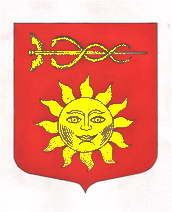 